«Ер есімі – ел есінде!»Мектебімізде 05.05.2023 күні Ұлы Жеңіс күніне орай күніне орай  1- сынып оқушылары мектеп мұражайына саяхат жасады. Мектеп мұражайында  «Ер есімі – ел есінде!» Қазақтың  батырларына арналған көрме ұйымдастырылды. Отанымыздың шекарасын күзетіп, бейбітшілігі бұзылмауына, тәуелсіздігі мәңгілікке жалғасуына үлес қосқан ардагерлердің, олардың ізін жалғаған жаужүрек ұлдардың, абыройы асқақ азаматтардың мерекесі екені жайында айтылды. #ҚОББТӘРБИЕ#uo_krg#balkash_qalasy_bilim_bolimi«Ер есімі – ел есінде!»В нашей школе 05.05.2023 г. по случаю Дня Великой Победы учащиеся 1 класса совершили поход в школьный музей. В школьном музее "Имя человека помнит народ!" Организован уголок - выставка, посвященная героям-казахам. Говорилось, что это праздник ветеранов, которые стояли на страже рубежей нашей Родины, способствовали сохранению ее мира, вечной независимости, отважных сыновей, продолживших их путь, и почетных граждан. #ҚОББТӘРБИЕ#uo_krg#balkash_qalasy_bilim_bolimi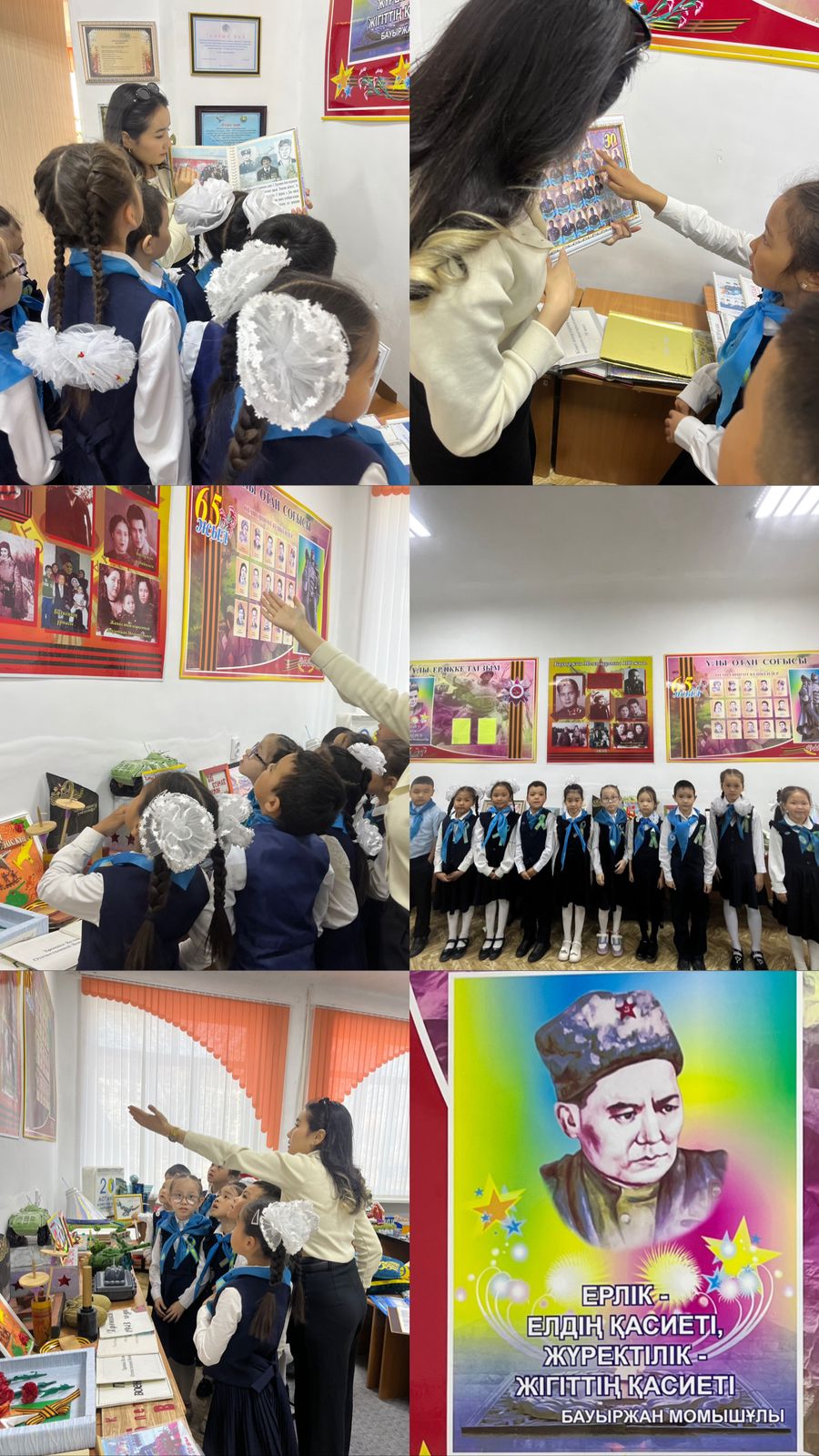 